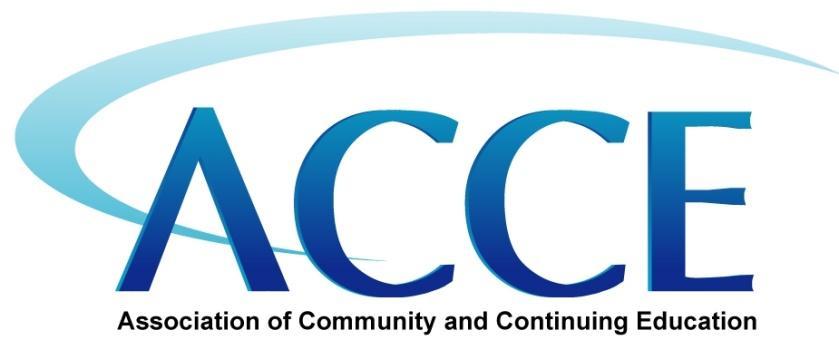 Registration FormName: ____________________________________    Title: ______________________________________Are you:    Continuing Education	Community Education       Contract Education     (circle all that apply)College: _______________________________________________________________________________Full Address: ___________________________________________________________________________Phone: ______________     Fax: _____________________ Email: _________________________________Conference fee includes participation in the conference, breakfast on Thursday and Friday, lunch on Thursday, and an evening reception with no-host bar on Wednesday.  Snacks will be provided on Wednesday.  Costs for transportation, hotel and all other meals are the responsibility of attendees.  Conference begins at 12:00pm on Wednesday and ends at 12:30pm on Friday.Purchase orders and checks accepted payable to ACCE.  Visa & MasterCard payments accepted online at www.acceonline.orgIf paying by purchase order or check, please complete the registration form and email a copy to Robert Parker at rparker@napavalley.edu to add your name to the registration list.  When your check is ready, please send a copy of the registration form with the check to the following address:Robert ParkerNapa Valley College2277 Napa-Vallejo Highway, Room 1542Napa CA, 94558
	Note:  To check your current membership status, please email Graciela Vasquez – gvasquez@cerritos.eduRefund Policy:  Refunds, less a $50 processing fee, will be processed for requests received by 5pm on January 17, 2020.  No refunds will be issued after this date.FeesPostmarkedon or before January 3, 2020Postmarkedafter January 3, 2020Full Conference – ACCE member$335$385Full Conference – Non-member$395$445Single Day - Member/Non-member$195$195